KERJASAMA INDONESIA – SINGAPURA DALAM PENERAPAN FREE TRADE ZONE (FTZ) DI PULAU BATAMDRAFTDiajukan untuk memenuhi salah satu syarat dalam penelitian skripsi program studi Ilmu Hubungan InternasionalOleh:Dhita Adelian AtmanegaraNRP 122030141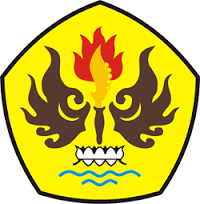 FAKULTAS ILMU SOSIAL DAN ILMU POLITIKUNIVERSITAS PASUNDANBANDUNG2016